AQA GCSE Art & Design Assessment Criteria 2017General grading guidelines: Grade boundaries have not been set and can change so view with caution. Exceptional ability: Grades 8 and 9 Highly Developed ability: Grades 7 and 8Consistent Ability: Grades 5 and 6Moderate ability: Grades 3 and 4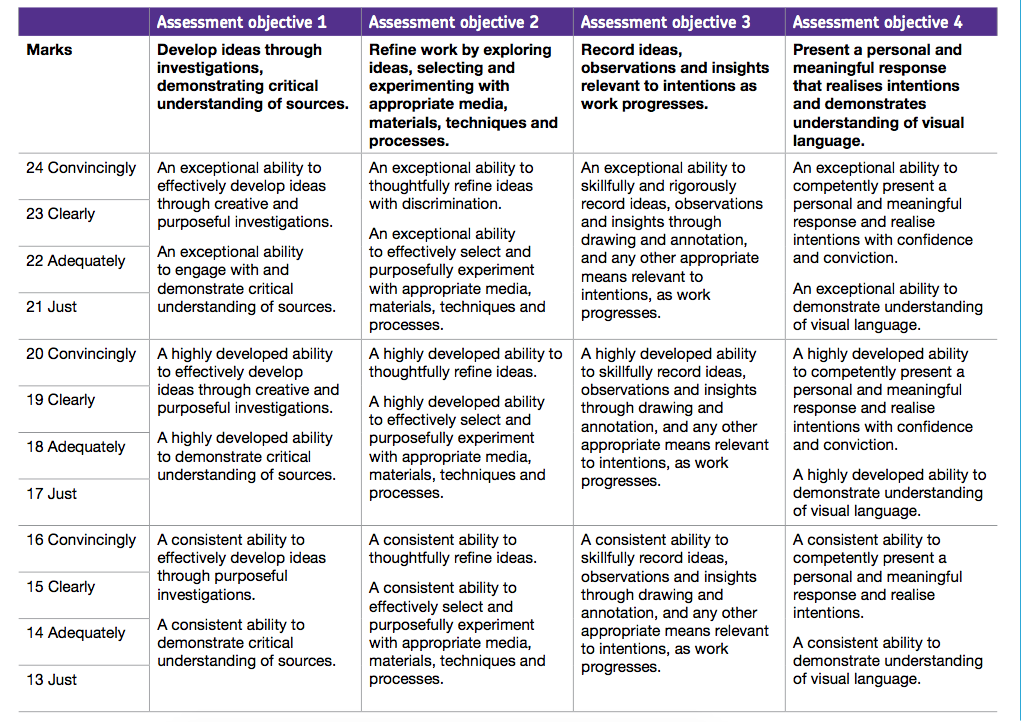 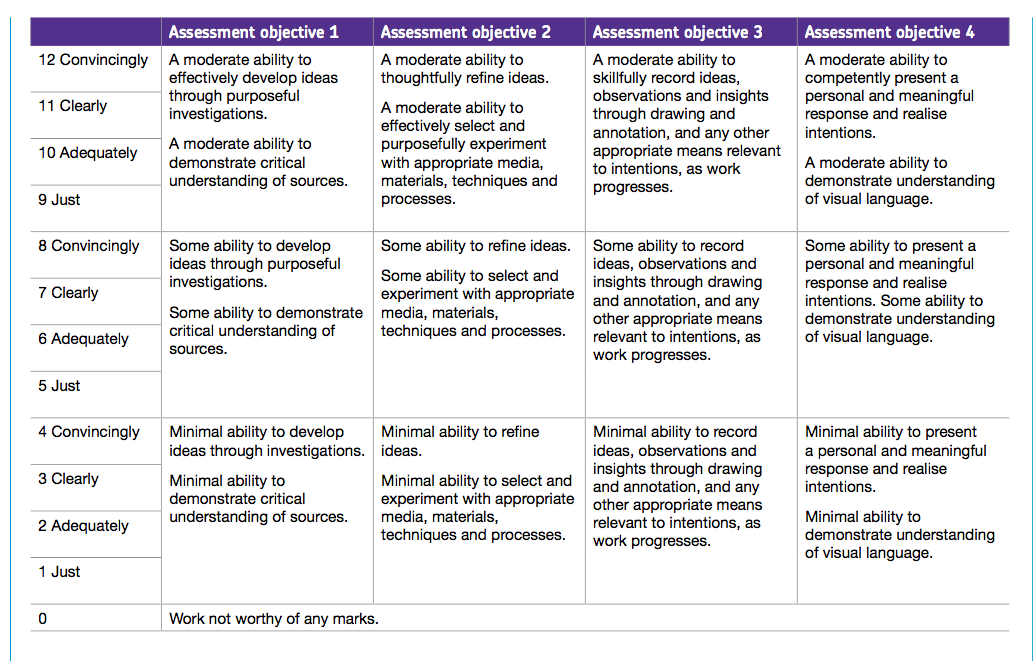 